CURRICULUM VITAE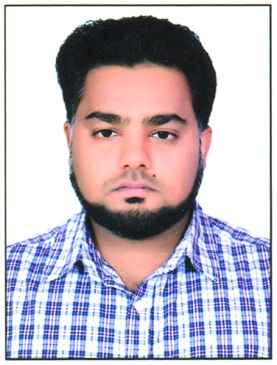 ABDULEmail: - abdul.381709@2freemail.com OBJECTIVE:My objective is to achieve perfection in my work through the process of constant learning, hard work & vision combining with self-motivation contributing the best to the organization.EDUCATION QUALIFICATION:High School from U.P. Board (N.L.G.I.C) Aligarh, in 2007 with 63.33%Intermediate from U.P. Board (N.L.G.I.C) Aligarh, in 2010 with 54.41%B.Tech from Dr. A.P.J. Technical University Lucknow (U.P.T.U) in 2015 with 67%.EXPERIENCE:3  years working experience as a Site Engineer (Civil Construction work) in  Radiant construction company (RCC) Noida Uttar Pradesh on role 01/03/2015 to 12/04/2018.WORK DONE:Co-ordinate with the Management to understand the requirement.Designed various forms and modules.Proposed several Process Improvement strategies and worked on implementing them efficiently.FINAL YEAR PROJECT DETAILS:Name:- Building construction pioneer and urban land and infrastructure.(Supervision for building layout & Civil Construction)OTHER ACTIVITIES:NIIT@ school program during the Academic year 2002-2003.Everonn system India Limited computer awareness programme passed the Requisite Exam in Session 2009-2010.TRAINING:One Month training from Harduaganj Thermal Power Station, Kasimpur Aligarh.TECHNICAL SKILLS:Programming Languages: C3 Net 2.0, ASP. Net 2.0, SQL 2000.Operating System: Windows. Database: SQLBasic Computer Skills: MS- Office InternetHardware: Format PC, Software Installation, Solving Basic Problem of Hardware and Networking.STRENGTH:People ManagementTechnical Writing Complete work at timeSupervision for construction workBehavior smoothly for every person PERSONAL DETAILS:Date of Birth		:	20th March 1991Nationality			:	IndianGender 			:	MaleLanguage Known 		:	English, Hindi & UrduMarital Status 		:	Married